КЗО «Навчально реабілітаційний центр №1»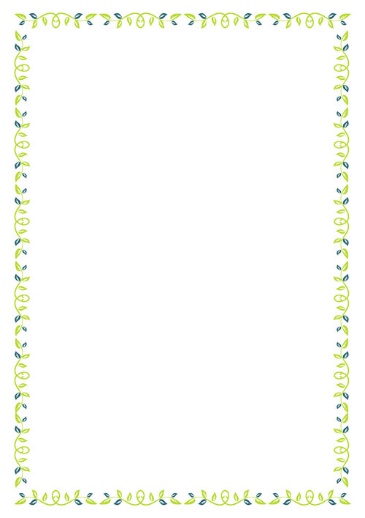 Дніпропетровської обласної радиКонспект заняття з формування елементарних математичних уявлень На тему: «У пошуках скарбів»Дефектолог групи «Струмочок»Переверзєва Юлія ІванівнаДніпро2019 рТЕМА: «У ПОШУКАХ СКАРБІВ»Мета: Закріпити рахунок у межах 10 у прямому та зворотному порядку, визначати довгі- короткі та великі-маленькі предмети та вчитися їх порівнювати; повторити геометричні фігури (коло, квадрат, трикутник) та вміти їх співставляти за кольором та розміром. Вчити визначати більше-менше. Розвивати фонематичний слуг, обсяг уваги, дрібну моторику та уміння орієнтуватися у просторі. Обладнання: геометричні фігури, конверти з пазлами, короткі та довгі нитки, математичні коробочки, картки із цифрами, кольорові олівці, роздатковий матеріал «Знайди пару».Хід заняттяВступна частинаНалаштування дітей на заняттяДобрий день, діти! Я дуже рада вас бачити. Усі прийшли із гарним настроєм? (Так). Подивіться назад, до нас прийшли гості, привітаймося з ними (Добрий день!).Давайте перевіримо чи ви готові працювати! Вушка в усіх на місці? Що вони будуть робити? (уважно слухати), оченята, що будуть робити? (уважно дивитися), голова? (думати), а пальчики? (працювати).Оголошення теми заняттяДіти, до нас у гості прийшла наша давня подруга, подивіться, хто це? (Лялька Маруся).Вона йшла до нас на заняття через математичний ліс і загубила там свій скарб. Маруся дуже засмутилася бо хотіла вам зробити приємно. Давайте допоможемо ляльці повернути її скарби? (давайте).Основна частинаВправа «Порахуй»Щоб потрапити нам до математичного лісу  треба промовити чарівний код, щоб з’явилася доріжка. Рахуємо від 0 до 10.Молодці, подивіться на право, на підлозі з’явилися сліди по яким ми потрапимо у ліс, але і тут нас чекає випробування, нам потрібно наступати тільки на цифри від 1 до 5 у правильній послідовності. Порахуємо до 5. (Діти крокують по слідах із цифрами від 1 до 5).Сідаймо на місця, складаємо ручки, кладемо на них голову і слухаємо. Ми потрапили у математичний ліс, тут дуже багато тваринок та дерев, яскраво світить сонечко і співають пташки. Вправа: «Більше-менше»А тут на зустріч іде:В лісі він без сумки ходитьЯблука й гриби знаходить.Спина – голки. Очі – намистинки.Хто це? (Їжак)Давайте спитаємо чи не бачив їжак скарби Марусі. (питає Аня)Бачив, відповідає їжак, але скажу Вам якщо виконаєте моє завдання.(діти виконують вправу і їжак їм дає підказку – геометричну фігуру, діти називають форму, колір розмір.  Аня йде до конвертів та знаходить до якого підходить перша підказка)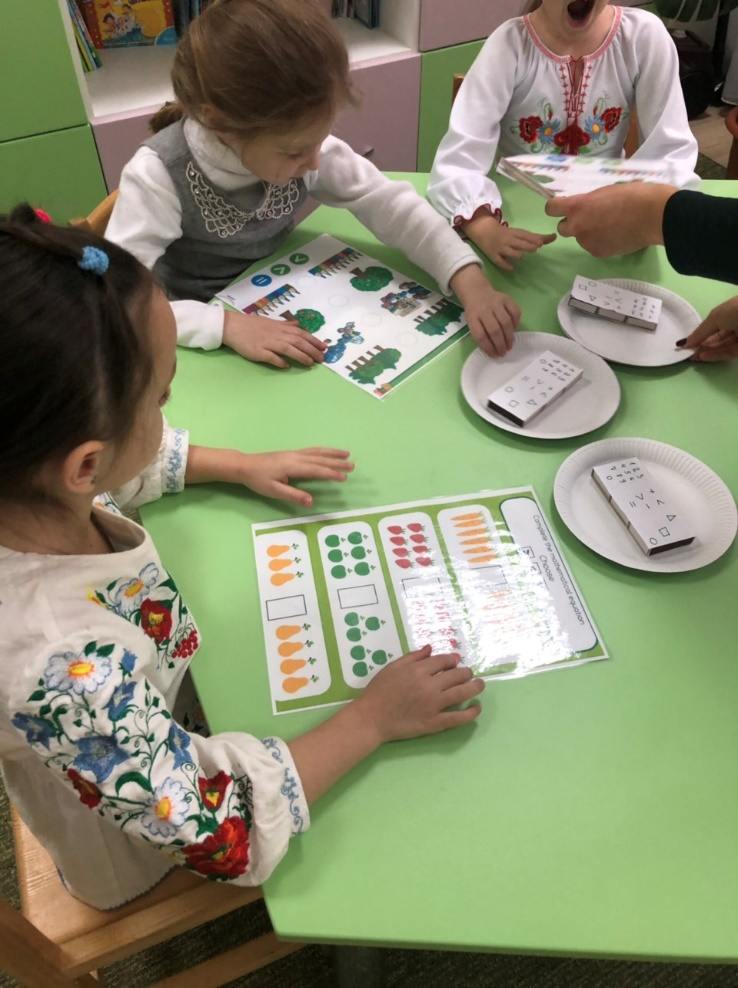 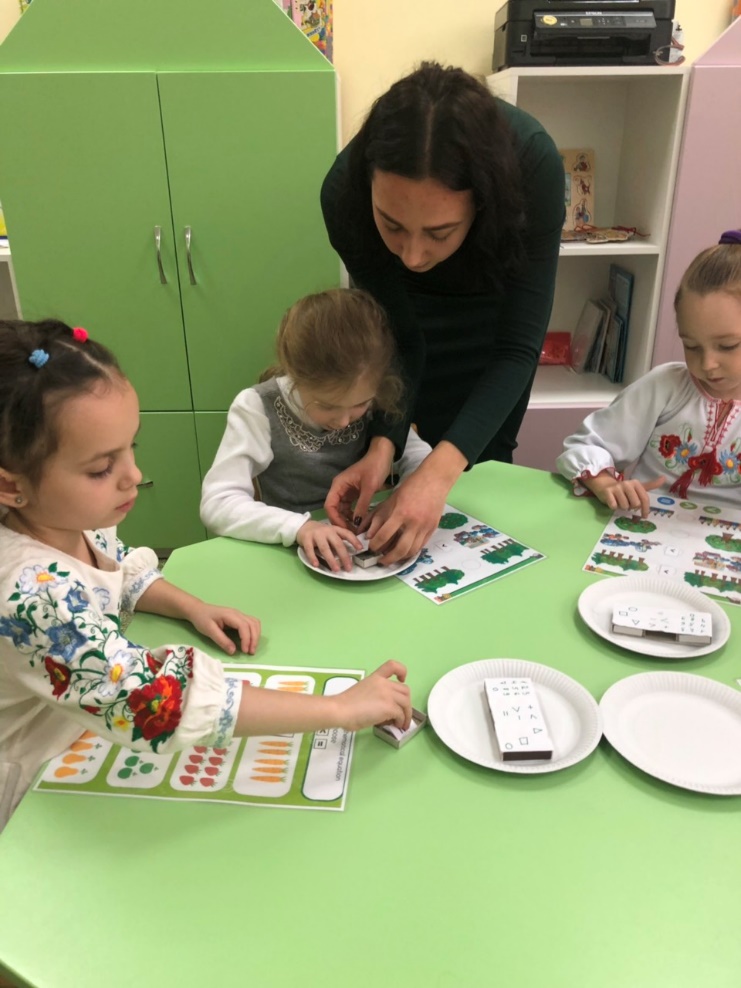 Вправа: «Знайди пару»Дивіться, до нас знову хтось наближається: Влітку медом ласував,Досхочу малини мав.А як впав великий сніг.Він в барлогу спати ліг. (Ведмідь)Може ведмідь бачив наші скарби. (Питає Поля).Бачив, каже ведмідь, але спочатку виконайте моє завдання. Треба з’єднати червоним олівцем однакові фігури за формою, а зеленим однакові за кольором.(Діти отримують ще одну підказку, Поліна шукає відповідний конверт).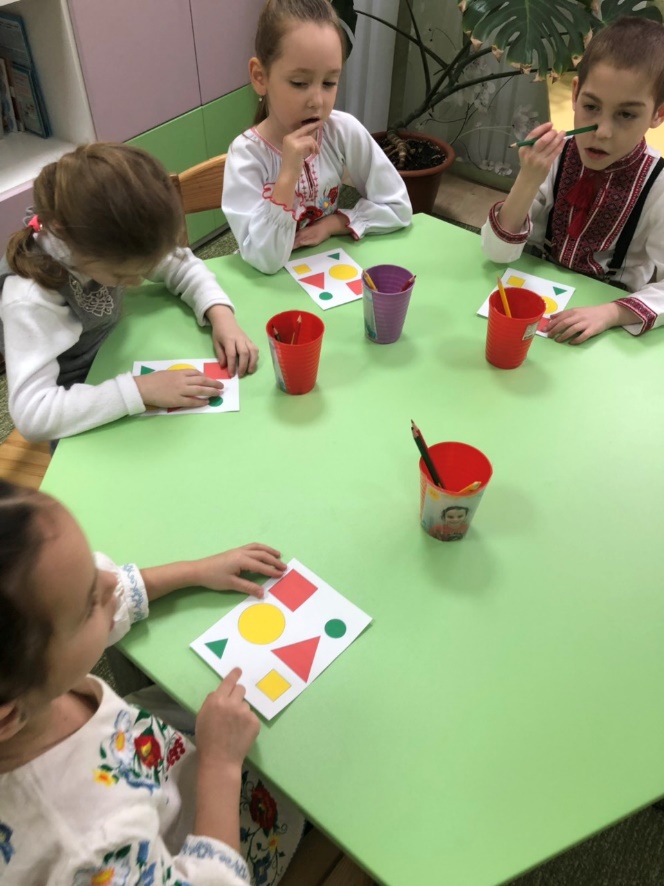 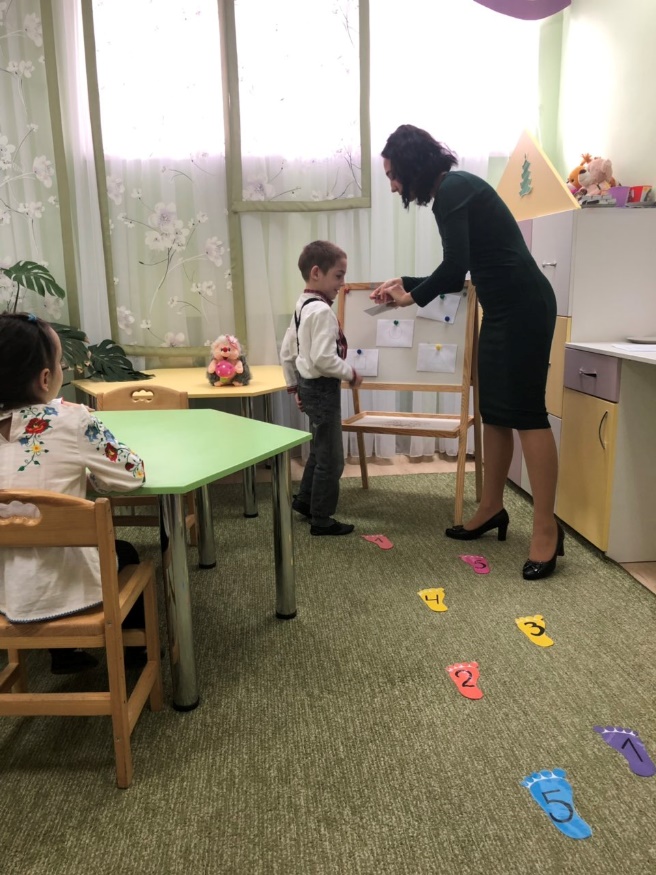 Фізкультхвилинка Ой, до нас ще хтось наближається:Вдалені, посеред ночіЗасвітились хижі очі.Від його пісень у звірів Морозець біжить по шкірі. (Вовк) (Надягти наголовник на Владика)Вовк, чи не бачив ти наші скарби?Бачив, каже вовк, але скажу, якщо зі мною потанцюєте (руханка «АРАМ-ЗАМ-ЗАМ»).(Владик отримує геометричну фігуру, знаходить правильний конверт і віддає дітям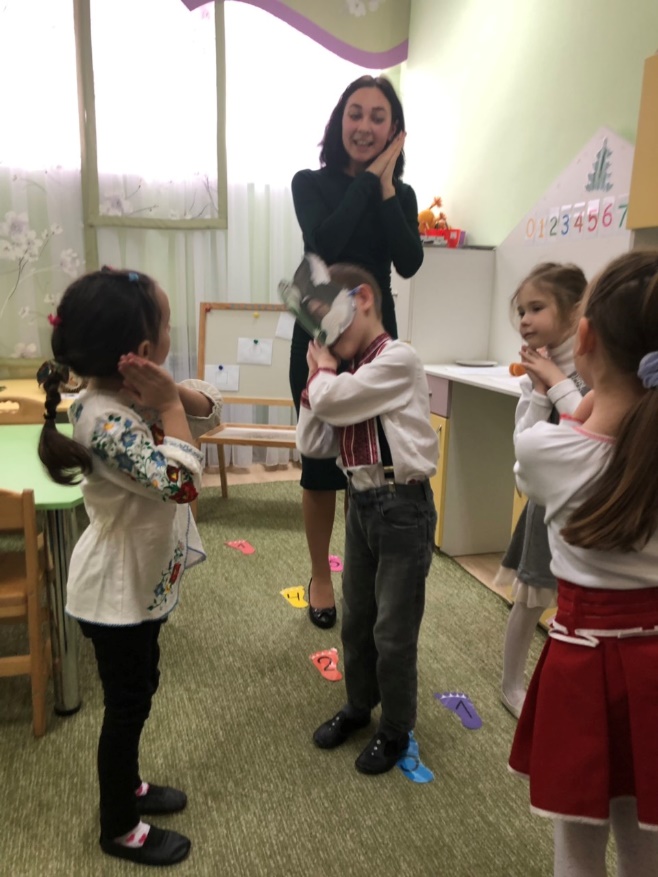 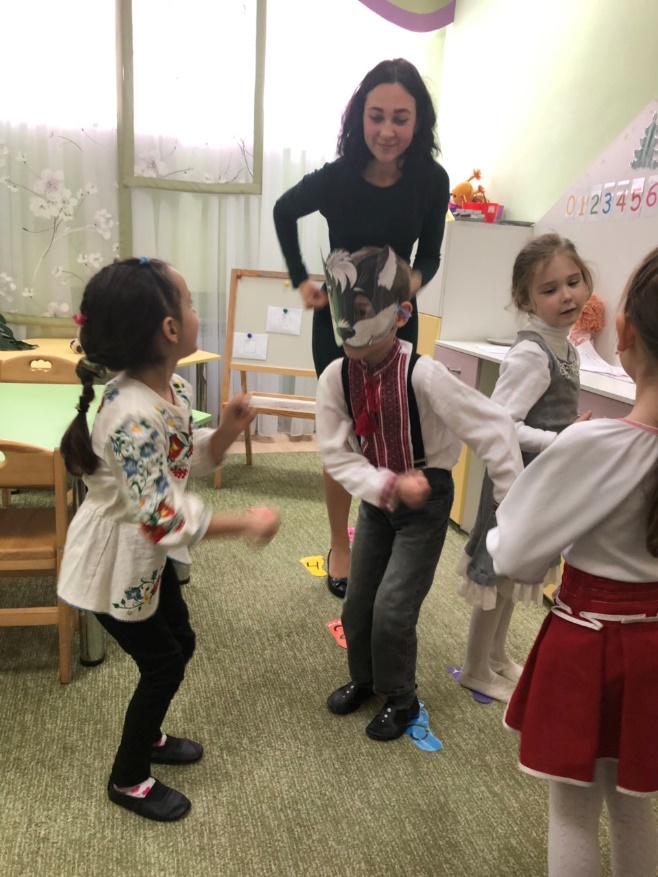 Вправа: «Уважно послухай і вгадай»А ось іще хтось за нами підглядає: В темнім лісі проживаєДовгий хвіст пухнастий має.Їй на місці не сидиться.Як звуть її?(Лисиця)Може лисиця нам також допоможе. (питає Марина).Так, бачила, але підкажу, якщо пограєте зі мною. Лисичка має із собою нитки. Давайте визначимо які вони за довжиною. А тепер правила гри. Ви заплющуєте очі і рахуєте скільки разів лисичка стукне у бубен, а коли відкриєте очі повинні викласти цю цифру із нитки.Давайте з вами визначимо, якщо у нас коротка нитка, яка вийде цифра – маленька, а якщо довго – велика.(Марина бере геометричну фігуру та знаходить конверт)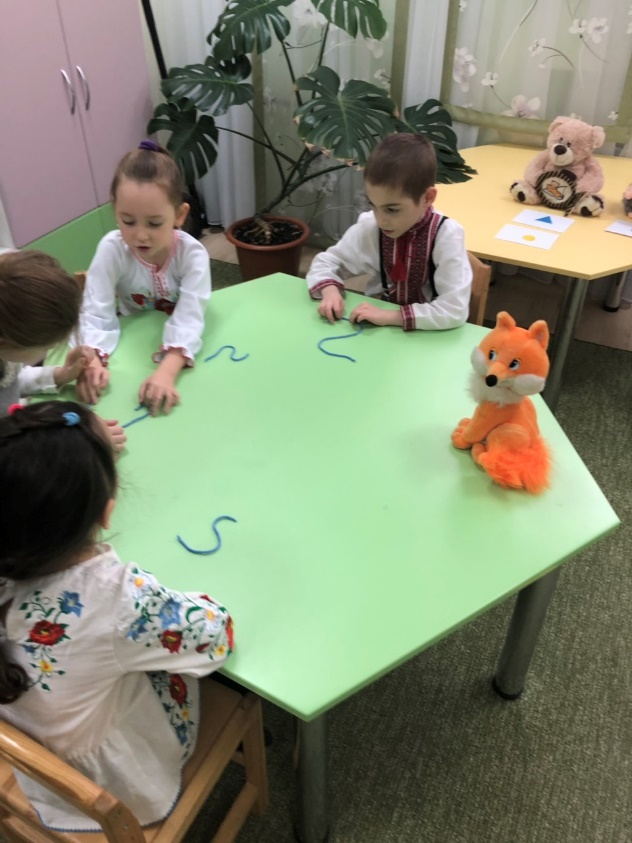 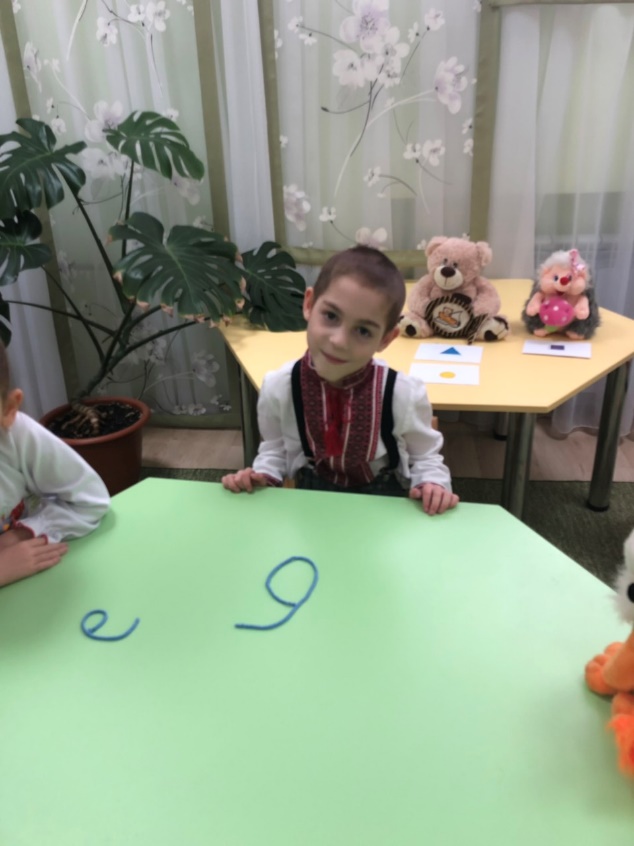 Вправа: «Назви сусідів числа»І ми знову бачимо лісового мешканця:У лісі живе, Горішки гризе, Грибочки збирає,На зиму складає.(Білочка)Давайте і у білочки спитаємо про наші скарби. (Питає Соня).Бачила, але скажу, коли виконаєте моє завдання.(Соня отримує геометричну фігуру і знаходить правильний конверт).Вправа «Пазли»Діти, конверти закінчилися, давайте дивитися, що у них. Це ж пазли. Нам треба його зібрати, щоб дізнатися де саме сховані скарби.(Діти зібрали пазл)Подивіться, ви знаєте, що це за місце? Назвіть його!(Маруся дивиться у шафку і знаходить там свої скарби)Вправа «Порахуй у зворотньому напрямку»Діти, дякую вам за допомогу, ви мені дуже допомогли, тому я вирішила віддячити вам і дарую вам ці скарби. А мені вже час додому. Допобачення!Діти і ми вже повинні повертатися. Для цього ми знову повинні промовити чарівний код, але вже у зворотньому напрямку. (Діти рахують від 10 до 0)Заключна частинаПідведення підсумків та налаштування на відпочинокДіти, усь і закінчилася ми знову у нашій групі. Давайте пригадаємо, що ми з вами сьогодні робили, і що найбільше сподобалося.Молодці, ви дуже гарно працювали, я вам роздаю ваші подарунки. Можете відпочивати.  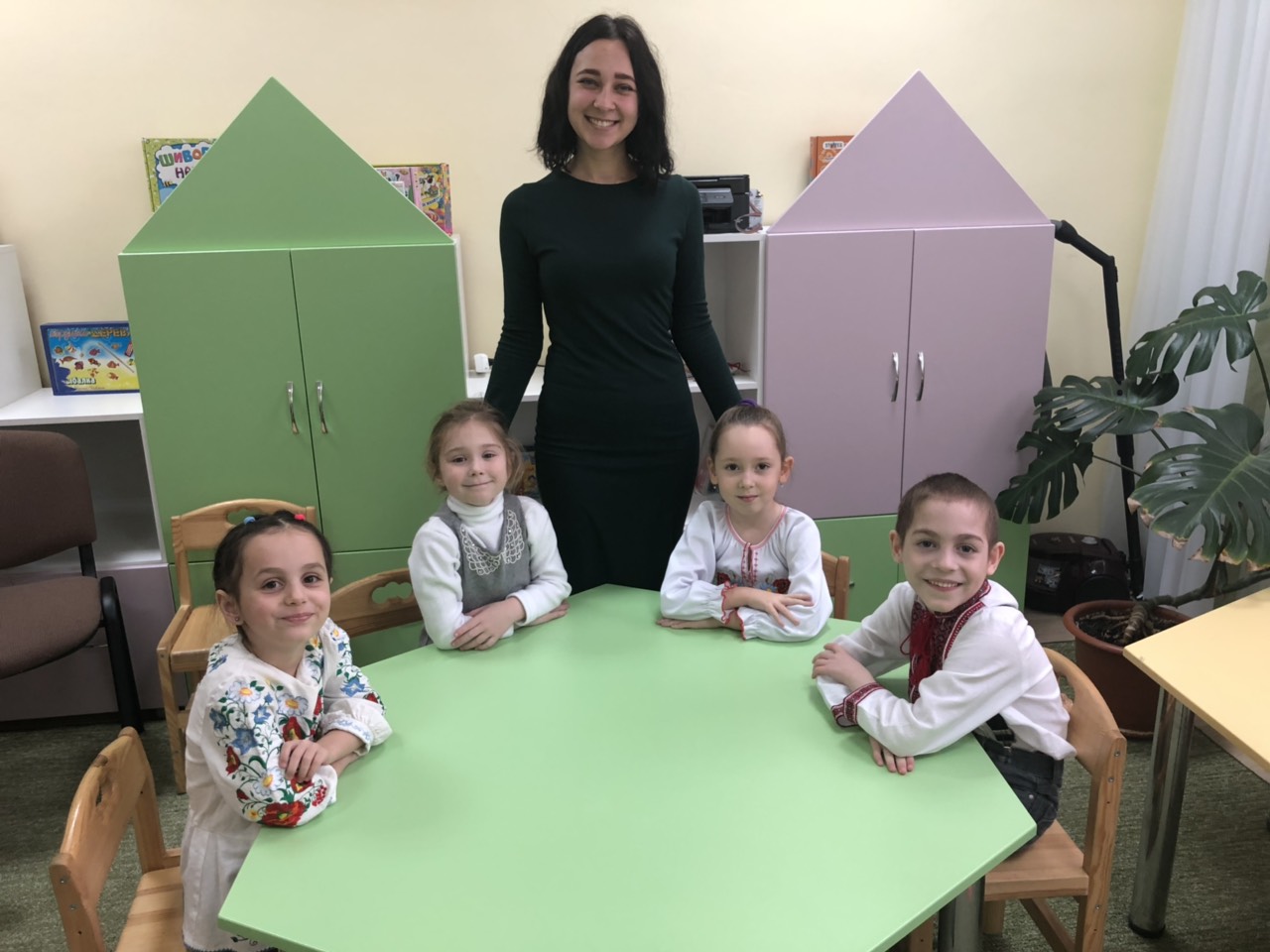 